Session 2020-2021Voters day25th January 2021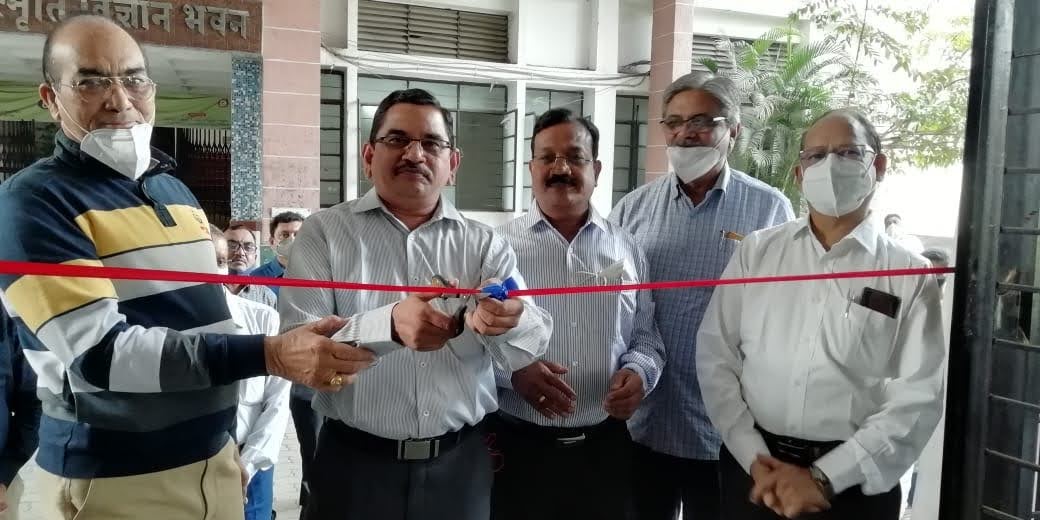 Prof. M. P. Dhore inaugurating the voters day program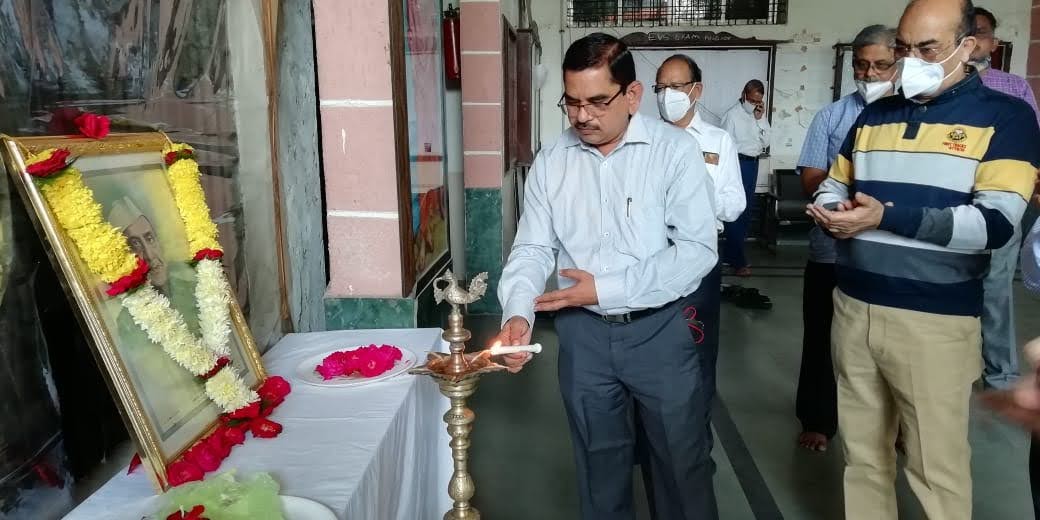 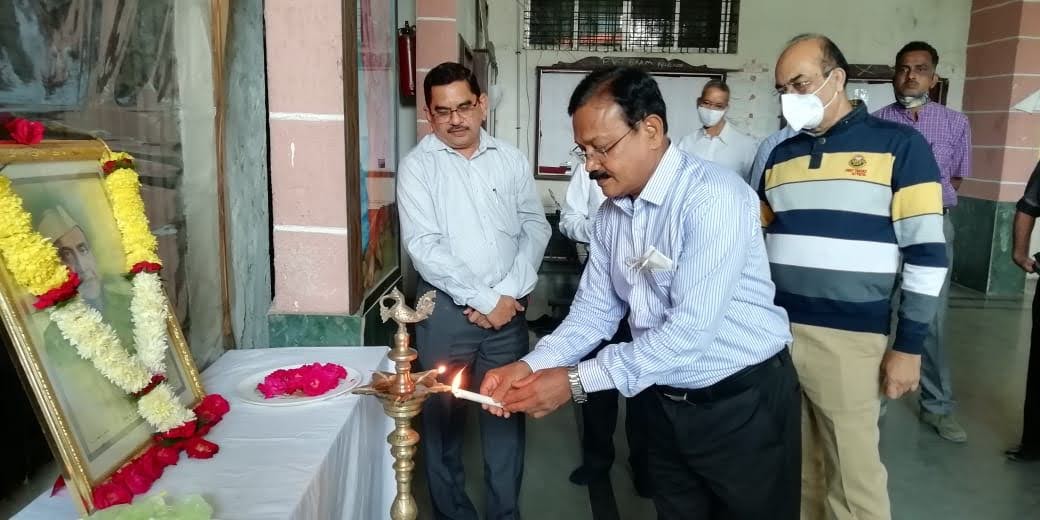 Prof. M. P. Dhore, Principal and Prof. Chandekar, Former Principal lightning the traditional lamp on voters day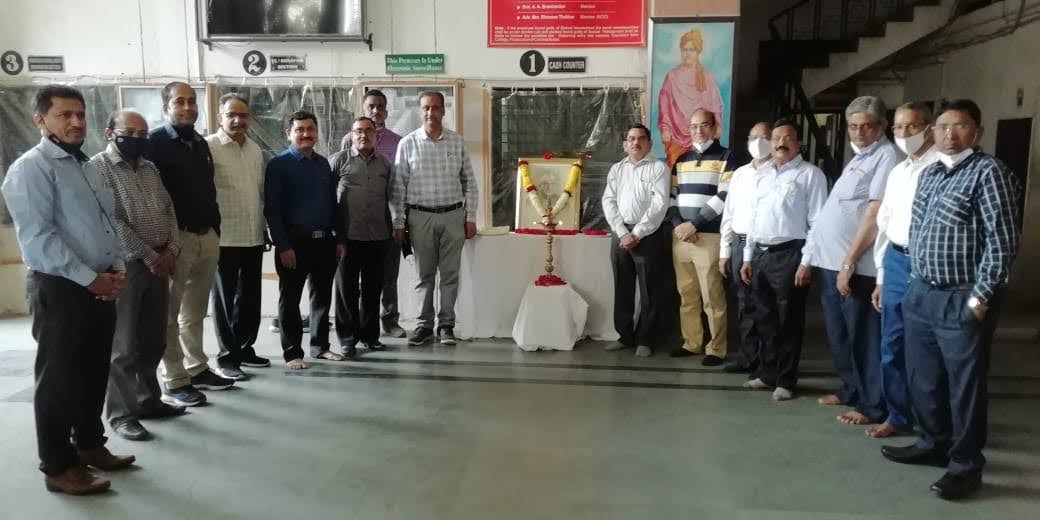 Prof. M. P. Dhore, Principal with faculty members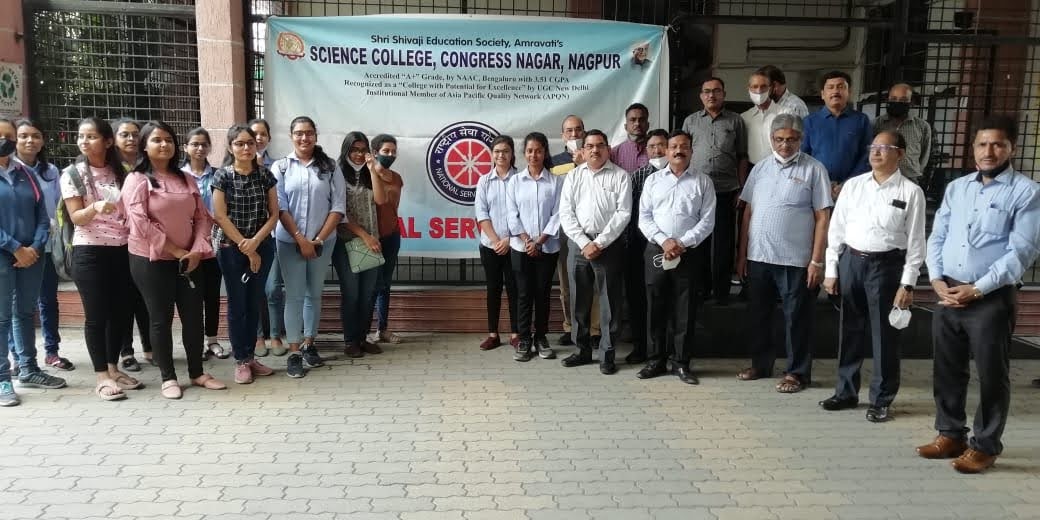 Prof. M. P. Dhore, Principal , Faculty members and Students 